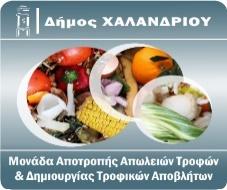 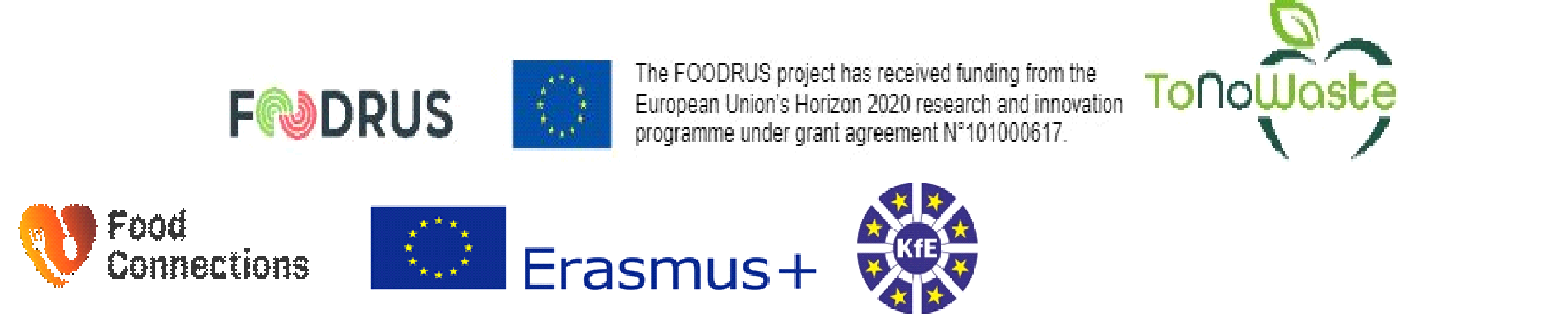 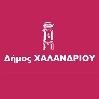 Πρόγραμμα ημερίδας Δ. Χαλανδρίου στο RETASTE9:00-9:30  	Προσέλευση – εγγραφή9.30-9:45  	Χαιρετισμός Δημάρχου Χαλανδρίου Σίμου Ρούσσου9:45- 10:15 	Το πρόγραμμα Horizon 2020 FoodRUs, «An Innovative Collaborative Circular Food System To Reduce Food Waste And Losses In The Agri-Food Chain» Γεράσιμος Λυμπεράτος, εντεταλμένος δημοτικός σύμβουλος για θέματα ανακύκλωσης στον Δ. Χαλανδρίου, Καθηγητής Χημικών Μηχανικών Εθνικό Μετσόβιο Πολυτεχνείο10:15-11:00	Αποτροπή Απωλειών Τροφών στον Δήμο Χαλανδρίου11:00-11:20 	Διάλειμμα για καφέ11:20- 11:40	Αικατερίνη Λαζαρίδη, Καθηγήτρια Γεωγραφίας, Χαροκόπειο Πανεπιστήμιο Αθηνών«Προσδιορισμός της ποσότητας των αποβλήτων τροφίμων στην Ελλάδα και ανάπτυξηδράσεων πρόληψης στο πλαίσιο των έργων LIFE IP CEI Greece και H2020 LOWINFOOD»11:40-12:00	Θρασύβουλος Μανιός, Καθηγητής Γεωπονίας, Ελληνικό Μεσογειακό Πανεπιστήμιο«Επιτόπια Παραγωγή Ζωοτροφών από Μη Εμπορεύσιμα Λαχανικά και Αλευρώδη
               
 	Προϊόντα Υπεραγορών» 12:00-12:20	  Δημήτριος-Φραγκίσκος Λέκκας, Αναπληρωτής Καθηγητής Περιβάλλοντος  Πανεπιστήμιο
Αιγαίου.	           «Χαρτογράφηση αποβλήτων τροφίμων στον ξενοδοχειακό τομέα και εφαρμογές
               κυκλικών λύσεων διαχείρισης»12: 20-13:20	Καλές πρακτικές βιώσιμης διαχείρισης τροφίμωνΚοινωνικό Παντοπωλείο Δήμου ΧαλανδρίουΜπορούμε: μια ολιστική προσέγγιση στη μείωση της σπατάλης τροφίμων στην ΕλλάδαΤράπεζες Τροφίμων για την καταπολέμηση της πείνας και της σπατάλης τροφίμωνFoodBag App: η λύση για την σπατάλη φαγητού στην Ελλάδα13:20-13:40	Συζήτηση13:40-14:40	Ελαφρύ γεύμα